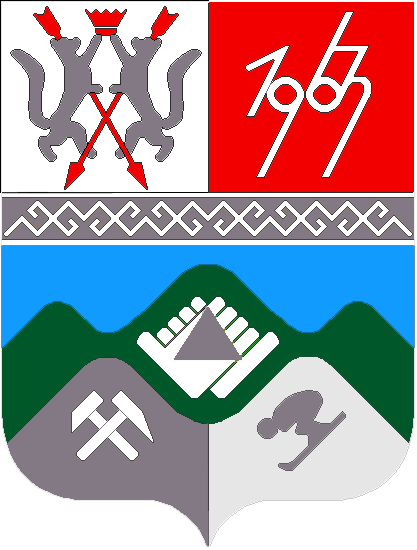 КЕМЕРОВСКАЯ ОБЛАСТЬ-КУЗБАССТАШТАГОЛЬСКИЙ МУНИЦИПАЛЬНЫЙ РАЙОНАДМИНИСТРАЦИЯ ТАШТАГОЛЬСКОГО МУНИЦИПАЛЬНОГО РАЙОНАПОСТАНОВЛЕНИЕот «08» апреля   2020 г. № 398-пО внесении изменений в Постановление Администрации Таштагольского муниципального района от 21.05.2019 № 626-п «О введении новой системы оплаты труда для работников учреждений культуры Таштагольского муниципального района»Во исполнение постановления  Правительства Кемеровской области - Кузбасса от 27.02.2020 № 90 «О внесении изменений в постановление  Коллегии Администрации Кемеровской области от 29.03.2011 № 125 «Об оплате труда работников государственных учреждений культуры, искусства, кино и государственных образовательных организаций культуры и искусств Кемеровской области, созданных в форме учреждений», администрация Таштагольского муниципального района постановляет: Внести в  постановление Таштагольского муниципального района от 21.05.2019 №626-п «О введении новой системы оплаты труда для работников учреждений культуры Таштагольского муниципального района» следующие изменения: В Примерном положении об оплате труда работников муниципальных учреждений культуры, искусства, кино и муниципальных образовательных организаций культуры Таштагольского муниципального района, созданных в форме учреждений (далее – Примерное положение), утвержденное постановлением:1.1.1. В пункте 3.1 цифры «2755» заменить цифрами «2860», цифры «2845» заменить цифрами «2953», цифры «3360» заменить цифрами «3488».  1.1.2. В пункте 4.1 цифры «3581» заменить цифрами «3717».  1.1.3. В пункте 6.1 цифры «2715» заменить цифрами «2818».1.1.4. В пункте 7.1 цифры «2585» заменить цифрами «2683», цифры «2845» заменить цифрами «2953».  1.1.5. Подпункт 10.3.1 изложить в следующей редакции:  «10.3.1.Исчисление стажа работы, дающего право на получение ежемесячных надбавок за выслугу лет, включает:время работы в государственных (включая федеральные) и муниципальных учреждениях культуры, искусства и кино, государственных (включая федеральные) и муниципальных образовательных организациях культуры и искусств;время работы в органах государственной власти, в том числе время работы на выборных должностях на постоянной основе; время работы в муниципальных органах управления культурой;время военной службы граждан, если в течение года после увольнения с этой службы они поступили на работу в учреждения культуры;время обучения работников учреждений культуры, искусства и кино, образовательных организаций культуры и искусств в профессиональных образовательных организациях, образовательных организациях высшего образования, если они работали в этих учреждениях (организациях) до поступления на учебу;время работы в качестве освобожденных работников профсоюзных организаций в государственных (включая федеральные) и муниципальных учреждениях культуры, искусства и кино, государственных (включая федеральные) и муниципальных образовательных организациях культуры и искусств;время частично оплачиваемого отпуска по уходу за ребенком до достижения им возраста полутора лет и дополнительного отпуска без сохранения заработной платы по уходу за ребенком до достижения им возраста трех лет женщинам, состоявшим в трудовых отношениях с учреждениями культуры, искусства и кино, образовательными организациями культуры и искусств.К государственным и муниципальным учреждениям культуры, искусства  и кино для целей исчисления стажа приравниваются учреждения, не осуществляющие культурную деятельность, но обеспечивающие деятельность учреждений культуры, искусства и кино.».1.1.6. Подпункт 10.3.3 изложить в следующей редакции:«10.3.3. Порядок установления стажа работы, дающего право на получение надбавки за выслугу летСтаж работы для выплаты ежемесячной надбавки за выслугу лет определяется комиссией по установлению трудового стажа, состав которой утверждается руководителем государственного учреждения культуры,  искусства и кино, образовательной организации культуры и искусств. Основанием для определения общего стажа работы, дающего право на получение ежемесячных надбавок за выслугу лет, являются сведения, содержащиеся в трудовой книжке, и (или) сведения о трудовой деятельности работника в электронном виде в соответствии со статьей 66.1 Трудового кодекса Российской Федерации.».1.1.7. Приложения № 1 - 7 к Примерному положению изложить в новой редакции согласно приложению к настоящему постановлению.2. Установить, что увеличение установленных приложениями № 1-7  к Примерному положению окладов (должностных окладов), ставок (в редакции настоящего постановления) осуществляется в пределах утвержденных фондов оплаты труда. 3. Настоящее постановление распространяется на правоотношения, возникшие с 01.01.2020г.4. Пресс-секретарю Главы Таштагольского муниципального района (М.Л. Кустова) разместить на официальном сайте администрации Таштагольского муниципального района в информационно-телекоммуникационной сети «Интернет».5. Контроль за исполнением настоящего постановления возложить на и.о. заместителя Главы Таштагольского муниципального района по социальным вопросам Губайдулину В.В.6. Постановление вступает в силу с момента его подписания.ГлаваТаштагольского муниципального района                                                 В.Н. МакутаРекомендуемые размерыокладов (должностных окладов), ставокПрофессиональные квалификационные группыдолжностей руководителей, специалистов и служащих в сферекультуры, искусства и кинематографии Таштагольского муниципального районаРекомендуемые размеры должностных окладов с учетом повышающих коэффициентовпрофессиональные квалификационные группыобщеотраслевых должностей руководителей,специалистов и служащихПрофессиональная квалификационная группадолжностей педагогических работников муниципальныхобразовательных организаций культуры и искусствТаштагольского муниципального района, созданных в форме учрежденийПрофессиональная квалификационная группадолжностей руководителей структурных подразделениймуниципальных образовательных организаций культурыи искусств Таштагольского муниципального района, созданных в форме учрежденийПрофессиональная квалификационная группадолжностей работников учебно-вспомогательного персоналапервого уровня образовательных организацийкультуры и искусств Таштагольского муниципального района, созданных в форме учрежденийПрофессиональные квалификационные группыпрофессий рабочих в сфере культуры, искусстваи кинематографииТаштагольского муниципального районаПрофессиональные квалификационные группыпрофессий рабочихПриложение к постановлению Администрации Таштагольского муниципального района"__"_________2020 года № _________«Приложение № 1к Примерному положениюоб оплате труда работниковмуниципальных учрежденийкультуры, искусства, кино имуниципальных образовательныхорганизаций культуры Таштагольского муниципального района, созданныхв форме учреждений№п/пНаименование должностейОклад по професси-ональнойквалифи-кационной группе, рублейПовы-шаю-щийкоэф-фици-ентОклад (должност-ной оклад), ставка, рублей122345Профессиональная квалификационная группа первого уровняПрофессиональная квалификационная группа первого уровняПрофессиональная квалификационная группа первого уровня2860Первый квалификационный уровеньПервый квалификационный уровеньПервый квалификационный уровеньВторой квалификационный уровеньВторой квалификационный уровеньВторой квалификационный уровень1АккомпаниаторАккомпаниатор1аккомпаниатор II категории среднее профессиональное образование без предъявления требований к стажу работы;аккомпаниатор I категориивысшее профессиональное образование без предъявления требований к стажу работы или среднее профессиональное образование и стаж работы по профилю деятельности не менее 3 летаккомпаниатор II категории среднее профессиональное образование без предъявления требований к стажу работы;аккомпаниатор I категориивысшее профессиональное образование без предъявления требований к стажу работы или среднее профессиональное образование и стаж работы по профилю деятельности не менее 3 лет1,54244101аккомпаниатор II категории среднее профессиональное образование без предъявления требований к стажу работы;аккомпаниатор I категориивысшее профессиональное образование без предъявления требований к стажу работы или среднее профессиональное образование и стаж работы по профилю деятельности не менее 3 летаккомпаниатор II категории среднее профессиональное образование без предъявления требований к стажу работы;аккомпаниатор I категориивысшее профессиональное образование без предъявления требований к стажу работы или среднее профессиональное образование и стаж работы по профилю деятельности не менее 3 лет1,86953452КульторганизаторКульторганизатор2культорганизатор II категориивысшее профессиональное образование без предъявления требований к стажу работы или среднее профессиональное образование и стаж работы по профилю деятельности не менее 3 лет;культорганизатор II категориивысшее профессиональное образование без предъявления требований к стажу работы или среднее профессиональное образование и стаж работы по профилю деятельности не менее 3 лет;1,54244102культорганизатор I категориивысшее профессиональное образование и стаж работы по профилю деятельности не менее 1 года или среднее профессиональное образование и стаж работы по профилю деятельности не менее 5 леткульторганизатор I категориивысшее профессиональное образование и стаж работы по профилю деятельности не менее 1 года или среднее профессиональное образование и стаж работы по профилю деятельности не менее 5 лет1,86953453Организатор экскурсийОрганизатор экскурсий3среднее профессиональное образование или среднее (полное) общее образование и индивидуальная подготовка без предъявления требований к стажу работы;среднее профессиональное образование или среднее (полное) общее образование и индивидуальная подготовка без предъявления требований к стажу работы;1,54244103высшее профессиональное образование без предъявления требований к стажу работы или среднее профессиональное образование и стаж работы по профилю деятельности не менее 3 летвысшее профессиональное образование без предъявления требований к стажу работы или среднее профессиональное образование и стаж работы по профилю деятельности не менее 3 лет1,86953454Помощник режиссера, балетмейстера, дирижера, звукооформителя, кинорежиссера, хормейстера, художественного руководителяПомощник режиссера, балетмейстера, дирижера, звукооформителя, кинорежиссера, хормейстера, художественного руководителя4высшее профессиональное образование без предъявления требований к стажу работы или среднее профессиональное образование и стаж работы в должности артиста не менее 3 лет;высшее профессиональное образование без предъявления требований к стажу работы или среднее профессиональное образование и стаж работы в должности артиста не менее 3 лет;1,69648514высшее профессиональное образование и стаж работы по профилю не менее 3 лет или среднее профессиональное образование и стаж работы в должности артиста или ассистента, помощника режиссера, балетмейстера, дирижера, звукооформителя, кинорежиссера, хормейстера, художественного руководителя не менее 5 летвысшее профессиональное образование и стаж работы по профилю не менее 3 лет или среднее профессиональное образование и стаж работы в должности артиста или ассистента, помощника режиссера, балетмейстера, дирижера, звукооформителя, кинорежиссера, хормейстера, художественного руководителя не менее 5 лет2,05358725Руководитель кружкаРуководитель кружка5руководитель кружка - среднее профессиональное образование без предъявления требований к стажу работы;руководитель кружка - среднее профессиональное образование без предъявления требований к стажу работы;1,54244105руководитель кружка II категории - высшее профессиональное образование без предъявления требований к стажу работы или среднее профессиональное образование и стаж работы в культурно-просветительных учреждениях и организациях не менее 3 лет;руководитель кружка II категории - высшее профессиональное образование без предъявления требований к стажу работы или среднее профессиональное образование и стаж работы в культурно-просветительных учреждениях и организациях не менее 3 лет;1,69648515руководитель кружка I категории - высшее профессиональное образование и стаж работы по профилю деятельности не менее 3 летруководитель кружка I категории - высшее профессиональное образование и стаж работы по профилю деятельности не менее 3 лет1,86953456Контролер билетныйКонтролер билетный1,39039757Старший контролерСтарший контролер1,39039758Смотритель, музейный смотрительСмотритель, музейный смотритель8среднее профессиональное образование без предъявления требований к стажу работы или среднее (полное) общее образование и стаж работы в музеях не менее 2 летсреднее профессиональное образование без предъявления требований к стажу работы или среднее (полное) общее образование и стаж работы в музеях не менее 2 лет1,3903975Профессиональная квалификационная группа второго уровняПрофессиональная квалификационная группа второго уровняПрофессиональная квалификационная группа второго уровня2953Первый квалификационный уровеньПервый квалификационный уровеньПервый квалификационный уровень11Аккомпаниатор-концертмейстер11аккомпаниатор-концертмейстер II категории высшее профессиональное образование без предъявления требований к стажу работы или среднее профессиональное образование и стаж работы по профилю не менее 3 лет;1,643485211аккомпаниатор-концертмейстер I категории высшее профессиональное образование и стаж работы по профилю не менее 5 лет;2,186645511аккомпаниатор-концертмейстер высшей категориивысшее профессиональное образование и стаж работы по профилю не менее 10 лет;2,818832211аккомпаниатор-концертмейстер ведущий мастер сценывысшее профессиональное образование и стаж работы по профилю не менее 10 лет3,038897122Лектор (экскурсовод)22лектор (экскурсовод)высшее профессиональное образование без предъявления требований к стажу работы или среднее профессиональное образование и стаж лекционной (экскурсионной) работы не менее 3 лет;1,643485222лектор (экскурсовод) II категориивысшее профессиональное образование и стаж лекционной (экскурсионной) работы не менее 3 лет или среднее профессиональное образование и стаж лекционной (экскурсионной) работы не менее 5 лет;1,810534522лектор (экскурсовод) I категориивысшее профессиональное образование и стаж лекционной (экскурсионной) работы не менее 5 лет;2,186645522лектор (экскурсовод) I категориивысшее профессиональное образование и стаж лекционной (экскурсионной) работы не менее 7 лет2,399708433Редактор библиотеки, клубного учреждения, музея, научно-методического центра народного творчества, Дома народного творчества, центра народной культуры (культуры и досуга) и других аналогичных учреждений и организаций33редакторвысшее профессиональное образование без предъявления требований к стажу работы или среднее профессиональное образование и стаж работы в культурно-просветительных учреждениях и организациях не менее 2 лет;1,643485233редактор II категориивысшее профессиональное образование и стаж работы в должности редактора не менее 3 лет или среднее профессиональное образование и стаж работы в культурно-просветительных учреждениях и организациях не менее 3 лет;1,810534533редактор I категориивысшее профессиональное образование и стаж работы в должности редактора II категории не менее 3 лет2,1866455Второй квалификационный уровеньВторой квалификационный уровеньВторой квалификационный уровень1БиблиотекарьБиблиотекарь1библиотекарьсреднее профессиональное образование без предъявления требований к стажу работы или среднее (полное) общее образование и курсовая подготовка;библиотекарьсреднее профессиональное образование без предъявления требований к стажу работы или среднее (полное) общее образование и курсовая подготовка;1,64348521библиотекарь II категориивысшее профессиональное образование без предъявления требований к стажу работы или среднее профессиональное образование и стаж работы в должности библиотекаря не менее 3 лет;библиотекарь II категориивысшее профессиональное образование без предъявления требований к стажу работы или среднее профессиональное образование и стаж работы в должности библиотекаря не менее 3 лет;1,81053451библиотекарь I категориивысшее профессиональное образование и стаж работы в должности библиотекаря II категории не менее 3 летбиблиотекарь I категориивысшее профессиональное образование и стаж работы в должности библиотекаря II категории не менее 3 лет2,18664552БиблиографБиблиограф2библиограф среднее профессиональное образование без предъявления требований к стажу работы или среднее (полное) общее образование и курсовая подготовка;библиограф среднее профессиональное образование без предъявления требований к стажу работы или среднее (полное) общее образование и курсовая подготовка;1,64348522библиограф II категориивысшее профессиональное образование без предъявления требований к стажу работы или среднее профессиональное образование и стаж работы в должности библиотекаря, библиографа не менее 3 лет;библиограф II категориивысшее профессиональное образование без предъявления требований к стажу работы или среднее профессиональное образование и стаж работы в должности библиотекаря, библиографа не менее 3 лет;1,81053452библиограф I категориивысшее профессиональное образование и стаж работы в должности библиографа II категории не менее 3 летбиблиограф I категориивысшее профессиональное образование и стаж работы в должности библиографа II категории не менее 3 лет2,18664553Методист библиотеки, клубного учреждения, музея, научно-методического центра народного творчества, Дома народного творчества, центра народной культуры (культуры и досуга), кино и других аналогичных учреждений и организацийМетодист библиотеки, клубного учреждения, музея, научно-методического центра народного творчества, Дома народного творчества, центра народной культуры (культуры и досуга), кино и других аналогичных учреждений и организаций3методиствысшее профессиональное образование без предъявления требований к стажу работы или среднее профессиональное образование и стаж работы в культурно-просветительных учреждениях и организациях не менее 3 лет;методиствысшее профессиональное образование без предъявления требований к стажу работы или среднее профессиональное образование и стаж работы в культурно-просветительных учреждениях и организациях не менее 3 лет;1,64348523методист II категориивысшее профессиональное образование и стаж работы в культурно-просветительных учреждениях и организациях не менее 3 лет или среднее профессиональное образование и стаж работы в культурно-просветительных учреждениях и организациях не менее 5 лет;методист II категориивысшее профессиональное образование и стаж работы в культурно-просветительных учреждениях и организациях не менее 3 лет или среднее профессиональное образование и стаж работы в культурно-просветительных учреждениях и организациях не менее 5 лет;1,81053453методист I категориивысшее профессиональное образование и стаж работы в должности методиста II категории не менее 3 летметодист I категориивысшее профессиональное образование и стаж работы в должности методиста II категории не менее 3 лет2,1866455Третий квалификационный уровеньТретий квалификационный уровеньТретий квалификационный уровень1Ведущий библиотекарьвысшее профессиональное образование и стаж работы в должности библиотекаряI категории не менее 3 летВедущий библиотекарьвысшее профессиональное образование и стаж работы в должности библиотекаряI категории не менее 3 лет2,39070582Ведущий библиографвысшее профессиональное образование и стаж работы в должности библиографаI категории не менее 3 летВедущий библиографвысшее профессиональное образование и стаж работы в должности библиографаI категории не менее 3 лет2,3907058Четвертый квалификационный уровеньЧетвертый квалификационный уровеньЧетвертый квалификационный уровень1Ведущий методист библиотеки, клубного учреждения, музея, научно-методического центра народного творчества, Дома народного творчества, центра народной культуры (культуры и досуга) и других аналогичных учреждений и организацийВедущий методист библиотеки, клубного учреждения, музея, научно-методического центра народного творчества, Дома народного творчества, центра народной культуры (культуры и досуга) и других аналогичных учреждений и организаций1ведущий методиствысшее профессиональное образование и стаж работы в должности методиста I категории не менее 3 лет;ведущий методиствысшее профессиональное образование и стаж работы в должности методиста I категории не менее 3 лет;2,39970841ведущий методиствысшее профессиональное образование и стаж работы в должности ведущего методиста не менее 5 летведущий методиствысшее профессиональное образование и стаж работы в должности ведущего методиста не менее 5 лет2,81883222Главный библиотекарьГлавный библиотекарь2высшее профессиональное образование и стаж работы в должности библиотекаря I категории не менее 3 лет;высшее профессиональное образование и стаж работы в должности библиотекаря I категории не менее 3 лет;2,39070582высшее профессиональное образование и стаж работы в должности ведущего библиотекаря не менее 3 лет;высшее профессиональное образование и стаж работы в должности ведущего библиотекаря не менее 3 лет;2,70179762высшее профессиональное образование и стаж работы в должности ведущего библиотекаря не менее 5 летвысшее профессиональное образование и стаж работы в должности ведущего библиотекаря не менее 5 лет3,03089483Главный библиографГлавный библиограф3высшее профессиональное образование и стаж работы в должности библиографа I категории не менее 3 лет;высшее профессиональное образование и стаж работы в должности библиографа I категории не менее 3 лет;2,39070583высшее профессиональное образование и стаж работы в должности ведущего библиографа не менее 3 лет;высшее профессиональное образование и стаж работы в должности ведущего библиографа не менее 3 лет;2,70179763высшее профессиональное образование и стаж работы в должности ведущего библиографа не менее 5 летвысшее профессиональное образование и стаж работы в должности ведущего библиографа не менее 5 лет3,03089484ЗвукооператорЗвукооператор4в других театрах и художественных коллективах;в других театрах и художественных коллективах;1,64348524в театрах оперы и балета, в театрах музыкальной комедии (оперетты), музыкально-драматических, драматических театрах, театрах юного зрителя, театрах кукол, филармониях, концертных организациях, музыкальных и танцевальных коллективах, циркахв театрах оперы и балета, в театрах музыкальной комедии (оперетты), музыкально-драматических, драматических театрах, театрах юного зрителя, театрах кукол, филармониях, концертных организациях, музыкальных и танцевальных коллективах, цирках1,98858715КинооператорКинооператор1,98858716Хранитель фондовХранитель фондов6хранитель фондовсреднее (полное) общее образование и подготовка по специальной программе;хранитель фондовсреднее (полное) общее образование и подготовка по специальной программе;1,49344096хранитель фондовсреднее (полное) общее образование и стаж работы не менее 1 года;хранитель фондовсреднее (полное) общее образование и стаж работы не менее 1 года;1,64348526хранитель фондовсреднее профессиональное образование и стаж работы не менее 3 лет;хранитель фондовсреднее профессиональное образование и стаж работы не менее 3 лет;1,81053456старший хранитель фондоввысшее профессиональное образование без предъявления требований к стажу работыстарший хранитель фондоввысшее профессиональное образование без предъявления требований к стажу работы1,98858717Светооператорв других театрах и художественных коллективах;в театрах оперы и балета, в театрах музыкальной комедии (оперетты), музыкально-драматических, драматических театрах, театрах юного зрителя, театрах кукол, филармониях, концертных организациях, музыкальных и танцевальных коллективах, циркахСветооператорв других театрах и художественных коллективах;в театрах оперы и балета, в театрах музыкальной комедии (оперетты), музыкально-драматических, драматических театрах, театрах юного зрителя, театрах кукол, филармониях, концертных организациях, музыкальных и танцевальных коллективах, цирках1,6431,98848525871Профессиональная квалификационная группа третьего уровняПрофессиональная квалификационная группа третьего уровняПрофессиональная квалификационная группа третьего уровня3488Первый квалификационный уровеньПервый квалификационный уровеньПервый квалификационный уровень1Заведующий отделом (сектором) музея, кроме отнесенных ко второму квалификационному уровнюЗаведующий отделом (сектором) музея, кроме отнесенных ко второму квалификационному уровню1в отделе (секторе) музеев, отнесенных к IV группе по оплате труда руководителей;в отделе (секторе) музеев, отнесенных к IV группе по оплате труда руководителей;2,03070811в отделе (секторе) музеев, отнесенных к III группе по оплате труда руководителейв отделе (секторе) музеев, отнесенных к III группе по оплате труда руководителей2,19976702Заведующий отделом (сектором) библиотеки, кроме отнесенных ко второму квалификационному уровнюЗаведующий отделом (сектором) библиотеки, кроме отнесенных ко второму квалификационному уровню2в отделе (секторе) библиотек, отнесенных к IV группе по оплате труда руководителей;в отделе (секторе) библиотек, отнесенных к IV группе по оплате труда руководителей;2,03070812в отделе (секторе) библиотек, отнесенных к III группе по оплате труда руководителейв отделе (секторе) библиотек, отнесенных к III группе по оплате труда руководителей2,19976703Заведующий автоклубомЗаведующий автоклубом2,38383124Режиссер (дирижер, балетмейстер, хормейстер, кинорежиссер)Режиссер (дирижер, балетмейстер, хормейстер, кинорежиссер)1,84964495ЗвукорежиссерЗвукорежиссер5высшее профессиональное образование без предъявления требований к стажу работы или среднее профессиональное образование и стаж работы по профилю не менее 3 лет;высшее профессиональное образование без предъявления требований к стажу работы или среднее профессиональное образование и стаж работы по профилю не менее 3 лет;1,68258675высшее профессиональное образование и стаж работы по профилю не менее 3 летвысшее профессиональное образование и стаж работы по профилю не менее 3 лет2,03070816Руководитель клубного формирования - любительского объединения, студии, коллектива самодеятельного искусства, клуба по интересам, управляющий творческим коллективом, руководитель ВИАРуководитель клубного формирования - любительского объединения, студии, коллектива самодеятельного искусства, клуба по интересам, управляющий творческим коллективом, руководитель ВИА1,60756057Руководитель народного коллективаРуководитель народного коллектива2,38383128ХореографХореограф8высшее профессиональное образование без предъявления требований к стажу работы или среднее профессиональное образование и стаж работы по профилю не менее 3 лет;высшее профессиональное образование без предъявления требований к стажу работы или среднее профессиональное образование и стаж работы по профилю не менее 3 лет;1,68258678высшее профессиональное образование и стаж работы по профилю не менее 3 летвысшее профессиональное образование и стаж работы по профилю не менее 3 лет2,03070819Художественный руководительХудожественный руководитель9в культурно-просветительских учреждениях, отнесенных к IV группе по оплате труда руководителей;в культурно-просветительских учреждениях, отнесенных к IV группе по оплате труда руководителей;2,03070819в культурно-просветительских учреждениях, отнесенных к III группе по оплате труда руководителей, в остальных центрах;в культурно-просветительских учреждениях, отнесенных к III группе по оплате труда руководителей, в остальных центрах;2,19976709в культурно-просветительских учреждениях, отнесенных ко II группе по оплате труда руководителей;в культурно-просветительских учреждениях, отнесенных ко II группе по оплате труда руководителей;2,38383129в культурно-просветительных учреждениях (центрах), отнесенных к I группе по оплате труда руководителей;в культурно-просветительных учреждениях (центрах), отнесенных к I группе по оплате труда руководителей;2,5789649в областном центре народного творчества и досуга;в областном центре народного творчества и досуга;2,78397079в театрах оперы и балета, в театрах музыкальной комедии (оперетты), в музыкально-драматических, драматических театрах, театрах юного зрителя, театрах кукол;в театрах оперы и балета, в театрах музыкальной комедии (оперетты), в музыкально-драматических, драматических театрах, театрах юного зрителя, театрах кукол;3,000104649в самостоятельных музыкальных и танцевальных коллективах, в филармониях, концертных организациях, концертных залах, циркахв самостоятельных музыкальных и танцевальных коллективах, в филармониях, концертных организациях, концертных залах, цирках3,00010464Второй квалификационный уровеньВторой квалификационный уровеньВторой квалификационный уровень1Главный хранитель фондов, кроме отнесенных к третьему квалификационному уровнюГлавный хранитель фондов, кроме отнесенных к третьему квалификационному уровню1в музеях, отнесенных к IV группе по оплате труда руководителей;в музеях, отнесенных к IV группе по оплате труда руководителей;2,19976701в музеях, отнесенных к III группе по оплате труда руководителей;в музеях, отнесенных к III группе по оплате труда руководителей;2,38383121в музеях, отнесенных ко II группе по оплате труда руководителейв музеях, отнесенных ко II группе по оплате труда руководителей2,5789642Заведующий отделом (сектором) Дома (Дворца) культуры, парка культуры и отдыха, научно-методического центра народного творчества, Дома народного творчества, центра народной культуры (культуры и досуга) и других аналогичных учреждений и организацийЗаведующий отделом (сектором) Дома (Дворца) культуры, парка культуры и отдыха, научно-методического центра народного творчества, Дома народного творчества, центра народной культуры (культуры и досуга) и других аналогичных учреждений и организаций2в секторе культурно-просветительских учреждений, отнесенных к IV группе по оплате труда руководителей;в секторе культурно-просветительских учреждений, отнесенных к IV группе по оплате труда руководителей;1,84964492в секторе культурно-просветительских учреждений, отнесенных к III группе по оплате труда руководителей;в секторе культурно-просветительских учреждений, отнесенных к III группе по оплате труда руководителей;2,03070812в отделе культурно-просветительских учреждений, отнесенных к IV группе по оплате труда руководителей;в отделе культурно-просветительских учреждений, отнесенных к IV группе по оплате труда руководителей;2,03070812в секторе культурно-просветительских учреждений, отнесенных ко II группе по оплате труда руководителей;в секторе культурно-просветительских учреждений, отнесенных ко II группе по оплате труда руководителей;2,11473742в секторе культурно-просветительских учреждений, отнесенных к I группе по оплате труда руководителей;в секторе культурно-просветительских учреждений, отнесенных к I группе по оплате труда руководителей;2,19976702в отделе культурно-просветительских учреждений, отнесенных к III группе по оплате труда руководителей;в отделе культурно-просветительских учреждений, отнесенных к III группе по оплате труда руководителей;2,19976702в отделе культурно-просветительских учреждений, отнесенных ко II группе по оплате труда руководителей;в отделе культурно-просветительских учреждений, отнесенных ко II группе по оплате труда руководителей;2,29279942в секторе культурно-просветительских учреждений, выполняющих функции научно-методических центров для культурно-просветительских учреждений субъекта Российской Федерации;в секторе культурно-просветительских учреждений, выполняющих функции научно-методических центров для культурно-просветительских учреждений субъекта Российской Федерации;2,38383122в отделе культурно-просветительских учреждений, отнесенных к I группе по оплате труда руководителей;в отделе культурно-просветительских учреждений, отнесенных к I группе по оплате труда руководителей;2,38383122в отделе культурно-просветительских учреждений, выполняющих функции научно-методических центров для культурно-просветительских учреждений субъекта Российской Федерациив отделе культурно-просветительских учреждений, выполняющих функции научно-методических центров для культурно-просветительских учреждений субъекта Российской Федерации2,5789643Заведующий филиалом библиотеки, музеяЗаведующий филиалом библиотеки, музея3в библиотеках (музеях), не отнесенных к группам по оплате труда руководителей;в библиотеках (музеях), не отнесенных к группам по оплате труда руководителей;1,84964493в библиотеках (музеях), отнесенных к IV группе по оплате труда руководителей;в библиотеках (музеях), отнесенных к IV группе по оплате труда руководителей;2,03070813в библиотеках (музеях), отнесенных к III группе по оплате труда руководителей;в библиотеках (музеях), отнесенных к III группе по оплате труда руководителей;2,19976703в библиотеках (музеях), отнесенных ко II группе по оплате труда руководителей;в библиотеках (музеях), отнесенных ко II группе по оплате труда руководителей;2,29279943в областных детских, юношеских библиотеках, библиотеках для слепых;в областных детских, юношеских библиотеках, библиотеках для слепых;2,38383123в других библиотеках, отнесенных к I группе по оплате труда руководителей;в других библиотеках, отнесенных к I группе по оплате труда руководителей;2,38383123в музеях, являющихся научно-методическими центрами для музеев муниципальных образований и других аналогичных учреждений;в музеях, являющихся научно-методическими центрами для музеев муниципальных образований и других аналогичных учреждений;2,38383123в музеях, обладающих уникальными собраниями и значительными по объему фондами, расположенных в зданиях, являющихся памятниками архитектуры, а также на территории заповедников федерального и областного значения;в музеях, обладающих уникальными собраниями и значительными по объему фондами, расположенных в зданиях, являющихся памятниками архитектуры, а также на территории заповедников федерального и областного значения;2,38383123в других музеях, отнесенных к I группе по оплате труда руководителей;в других музеях, отнесенных к I группе по оплате труда руководителей;2,38383123в областной государственной научной библиотеке;в областной государственной научной библиотеке;2,5789643в музеях областного ведения, являющихся научно-методическими центрами для музеев субъекта Российской Федерации, других государственных учрежденийв музеях областного ведения, являющихся научно-методическими центрами для музеев субъекта Российской Федерации, других государственных учреждений2,5789644Заведующий отделом (сектором) музеяЗаведующий отделом (сектором) музея4в отделе (секторе) музеев, отнесенных ко II группе по оплате труда;в отделе (секторе) музеев, отнесенных ко II группе по оплате труда;2,38383124в отделе (секторе) музеев, отнесенных к I группе по оплате трудав отделе (секторе) музеев, отнесенных к I группе по оплате труда2,5789645Заведующий отделом (сектором) библиотекиЗаведующий отделом (сектором) библиотеки5в отделе (секторе) библиотек, отнесенных ко II - I группам по оплате труда;в отделе (секторе) библиотек, отнесенных ко II - I группам по оплате труда;2,38383125в отделе (секторе) областных библиотекв отделе (секторе) областных библиотек2,5789646Младший научный сотрудникМладший научный сотрудник6высшее профессиональное образование без предъявления требований к стажу работы;высшее профессиональное образование без предъявления требований к стажу работы;1,60756056высшее профессиональное образование и стаж работы не менее 1 года или высшее профессиональное и дополнительное образование без предъявления требований к стажу работы;высшее профессиональное образование и стаж работы не менее 1 года или высшее профессиональное и дополнительное образование без предъявления требований к стажу работы;1,68258676высшее профессиональное образование и стаж работы не менее 2 лет, или высшее профессиональное и дополнительное образование и стаж работы не менее 1 года, или законченное послевузовское профессиональное образование без предъявления требований к стажу работы;высшее профессиональное образование и стаж работы не менее 2 лет, или высшее профессиональное и дополнительное образование и стаж работы не менее 1 года, или законченное послевузовское профессиональное образование без предъявления требований к стажу работы;1,84964496высшее профессиональное образование и стаж работы не менее 3 лет, или высшее профессиональное и дополнительное образование и стаж работы не менее 2 лет, или законченное послевузовское профессиональное образование и стаж работы не менее 1 года, или наличие ученой степени без предъявления требований к стажу работывысшее профессиональное образование и стаж работы не менее 3 лет, или высшее профессиональное и дополнительное образование и стаж работы не менее 2 лет, или законченное послевузовское профессиональное образование и стаж работы не менее 1 года, или наличие ученой степени без предъявления требований к стажу работы2,03070817Научный сотрудник, ученый секретарьНаучный сотрудник, ученый секретарь7высшее профессиональное образование и стаж работы не менее 2 лет, или высшее профессиональное и дополнительное образование и стаж работы не менее 1 года, или законченное послевузовское профессиональное образование без предъявления требований к стажу работы;высшее профессиональное образование и стаж работы не менее 2 лет, или высшее профессиональное и дополнительное образование и стаж работы не менее 1 года, или законченное послевузовское профессиональное образование без предъявления требований к стажу работы;1,84964497высшее профессиональное образование и стаж работы не менее 3 лет, или высшее профессиональное и дополнительное образование и стаж работы не менее 2 лет, или законченное послевузовское профессиональное образование и стаж работы не менее 1 года, или наличие ученой степени кандидата наук без предъявления требований к стажу работы;высшее профессиональное образование и стаж работы не менее 3 лет, или высшее профессиональное и дополнительное образование и стаж работы не менее 2 лет, или законченное послевузовское профессиональное образование и стаж работы не менее 1 года, или наличие ученой степени кандидата наук без предъявления требований к стажу работы;2,03070817высшее профессиональное образование и стаж работы не менее 5 лет, или высшее профессиональное и дополнительное образование и стаж работы не менее 3 лет, или законченное послевузовское профессиональное образование и стаж работы не менее 2 лет, или наличие ученой степени кандидата наук без предъявления требований к стажу работы;высшее профессиональное образование и стаж работы не менее 5 лет, или высшее профессиональное и дополнительное образование и стаж работы не менее 3 лет, или законченное послевузовское профессиональное образование и стаж работы не менее 2 лет, или наличие ученой степени кандидата наук без предъявления требований к стажу работы;2,19976707высшее профессиональное образование и стаж работы не менее 7 лет, или высшее профессиональное и дополнительное образование и стаж работы не менее 5 лет, или законченное послевузовское профессиональное образование и стаж работы не менее 3 лет, или наличие ученой степени без предъявления требований к стажу работывысшее профессиональное образование и стаж работы не менее 7 лет, или высшее профессиональное и дополнительное образование и стаж работы не менее 5 лет, или законченное послевузовское профессиональное образование и стаж работы не менее 3 лет, или наличие ученой степени без предъявления требований к стажу работы2,38383128Старший научный сотрудникСтарший научный сотрудник8высшее профессиональное образование и стаж работы не менее 5 лет, или высшее профессиональное и дополнительное образование и стаж работы не менее 3 лет, или законченное послевузовское профессиональное образование и стаж работы не менее 2 лет, или наличие ученой степени или ученого звания без предъявления требований к стажу работы;высшее профессиональное образование и стаж работы не менее 5 лет, или высшее профессиональное и дополнительное образование и стаж работы не менее 3 лет, или законченное послевузовское профессиональное образование и стаж работы не менее 2 лет, или наличие ученой степени или ученого звания без предъявления требований к стажу работы;2,19976708высшее профессиональное образование и стаж работы не менее 7 лет, или высшее профессиональное и дополнительное образование и стаж работы не менее 5 лет, или законченное послевузовское профессиональное образование и стаж работы не менее 3 лет, или наличие ученой степени или ученого звания без предъявления требований к стажу работы;высшее профессиональное образование и стаж работы не менее 7 лет, или высшее профессиональное и дополнительное образование и стаж работы не менее 5 лет, или законченное послевузовское профессиональное образование и стаж работы не менее 3 лет, или наличие ученой степени или ученого звания без предъявления требований к стажу работы;2,38383128высшее профессиональное образование и стаж работы не менее 10 лет, или высшее профессиональное и дополнительное образование и стаж работы не менее 7 лет, или законченное послевузовское профессиональное образование и стаж работы не менее 5 лет, или наличие ученой степени кандидата наук или ученого звания и стажа работы не менее 3 лет, или ученой степени кандидата наук и ученого звания без предъявления требований к стажу работы, или ученой степени доктора наук без предъявления требований к стажу работы;высшее профессиональное образование и стаж работы не менее 10 лет, или высшее профессиональное и дополнительное образование и стаж работы не менее 7 лет, или законченное послевузовское профессиональное образование и стаж работы не менее 5 лет, или наличие ученой степени кандидата наук или ученого звания и стажа работы не менее 3 лет, или ученой степени кандидата наук и ученого звания без предъявления требований к стажу работы, или ученой степени доктора наук без предъявления требований к стажу работы;2,5789648высшее профессиональное и дополнительное образование и стаж работы не менее 10 лет, или законченное послевузовское профессиональное образование и наличие ученого звания и стажа работы не менее 7 лет, или ученой степени кандидата наук и стажа работы не менее 3 лет, или ученой степени кандидата наук и ученого звания без предъявления требований к стажу работы, или ученой степени доктора наук без предъявления требований к стажу работывысшее профессиональное и дополнительное образование и стаж работы не менее 10 лет, или законченное послевузовское профессиональное образование и наличие ученого звания и стажа работы не менее 7 лет, или ученой степени кандидата наук и стажа работы не менее 3 лет, или ученой степени кандидата наук и ученого звания без предъявления требований к стажу работы, или ученой степени доктора наук без предъявления требований к стажу работы2,78397079Режиссер-постановщик, режиссер массовых представленийРежиссер-постановщик, режиссер массовых представлений2,1997670Третий квалификационный уровеньТретий квалификационный уровеньТретий квалификационный уровень1Главный режиссер, кроме отнесенных к четвертому квалификационному уровню; главный дирижер, кроме отнесенных к четвертому квалификационному уровню; главный хормейстер, кроме отнесенных к четвертому квалификационному уровню; главный балетмейстер, кроме отнесенных к четвертому квалификационному уровню; главный художник, кроме отнесенных к четвертому квалификационному уровнюГлавный режиссер, кроме отнесенных к четвертому квалификационному уровню; главный дирижер, кроме отнесенных к четвертому квалификационному уровню; главный хормейстер, кроме отнесенных к четвертому квалификационному уровню; главный балетмейстер, кроме отнесенных к четвертому квалификационному уровню; главный художник, кроме отнесенных к четвертому квалификационному уровню1высшее профессиональное образование без предъявления требований к стажу работы;высшее профессиональное образование без предъявления требований к стажу работы;2,5789641высшее профессиональное образование и стаж работы по профилю не менее 5 летвысшее профессиональное образование и стаж работы по профилю не менее 5 лет2,78397072Технический директорТехнический директор3,000104643Выпускающий редакторВыпускающий редактор2,57896434КорреспондентКорреспондент2,38383125ОператорОператор2,38383126ДикторДиктор2,19976707Диспетчер телевиденияДиспетчер телевидения1,68258678РадиоинженерРадиоинженер2,03070819Инженер компьютерной графики и монтажаИнженер компьютерной графики и монтажа2,383831210Заведующий аттракционамиЗаведующий аттракционами6455Приложение № 2к Примерному положениюоб оплате труда работниковмуниципальных учрежденийкультуры, искусства, кино имуниципальных образовательныхорганизаций культуры Таштагольского муниципального района, созданныхв форме учреждений№ п/пНаименование должностейОклад по професси-ональнойквалифи-кационной группе, рублейПовы-шаю-щийкоэф-фици-ентОклад (должност-ной оклад), ставка, рублей12345Профессиональная квалификационная группа первого уровняПрофессиональная квалификационная группа первого уровня2860Первый квалификационный уровеньПервый квалификационный уровень1Кассир1при выполнении должностных обязанностей кассира1,20034322Оператор по диспетчерскому обслуживанию лифтов, секретарь, секретарь-машинистка2начальное профессиональное образованиебез предъявления требований к стажу работы или среднее (полное) общее образование и специальная подготовка по становленной программе безпредъявления требований к стажу работы1,2003432Второй квалификационный уровеньВторой квалификационный уровеньКассир при выполнении должностных обязанностей старшего кассира1,2553589Кассир при выполнении должностных обязанностей старшего кассираПрофессиональная квалификационная группа второго уровняПрофессиональная квалификационная группа второго уровня2953Первый квалификационный уровеньПервый квалификационный уровень1Художник1высшее профессиональное образование без предъявления требований к стажу работы или среднее профессиональное (художественное) образование и стаж работы по профилю не менее 5 лет1,4934409Второй квалификационный уровеньВторой квалификационный уровень1Заведующий хозяйством1среднее профессиональное образование и стаж работы по хозяйственному обслуживанию организации или ее подразделений не менее 1 года или начальное профессиональное образование и стаж работы по хозяйственному обслуживанию организации или ее подразделений не менее 3 лет1,21535882Художник2художник II категориивысшее профессиональное образование и стаж работы в должности художника не менее 3 лет1,8105345Третий квалификационный уровеньТретий квалификационный уровень1Художник1художник I категориивысшее профессиональное образование и стаж работы в должности художника II категории не менее 3 лет1,98858712Заведующий хозяйствомсреднее профессиональное образование и стаж работы по хозяйственному обслуживанию организации или ее подразделений не менее 1 года или начальное профессиональное образование и стаж работы по хозяйственному обслуживанию организации или ее подразделений не менее 3 лет1,6434852Четвертый квалификационный уровеньЧетвертый квалификационный уровень1Художник (ведущий художник)высшее профессиональноеобразование и стаж работы в должности художника I категории не менее 3 лет2,39970841Художник (ведущий художник)высшее профессиональноеобразование и стаж работы в должности художника I категории не менее 3 летПятый квалификационный уровеньПятый квалификационный уровень1Начальник (заведующий) гаража, начальник (заведующий) мастерской, начальник цеха (участка) при выполнении должностных обязанностей начальника(заведующего) гаража, начальника (заведующего) мастерской, начальника цеха (участка) организации, отнесенной к IV группе по оплате труда руководителей;2,39970841при выполнении должностных обязанностей начальника (заведующего) гаража, начальника (заведующего) мастерской, начальника цеха (участка) организации, отнесенной к III группе по оплате труда руководителей2,59976751при выполнении должностных обязанностей начальника (заведующего) гаража, начальника (заведующего) мастерской, начальника цеха (участка) организации, отнесенной ко II группе по оплате труда руководителей;2,81883221при выполнении должностных обязанностей начальника (заведующего) гаража, начальника (заведующего) мастерской, начальника цеха (участка) организации, отнесенной к I группе по оплате труда руководителей3,0388971Профессиональная квалификационная группа третьего уровняПрофессиональная квалификационная группа третьего уровня3488Первый квалификационный уровеньПервый квалификационный уровень1Инженервысшее профессиональное образование без предъявления требований к стажу работы1,26344052Специалист по охране трудавысшее профессиональное образование без предъявления требований к стажу работы1,26344053Инженер-программист (программист)высшее профессиональное образование без предъявления требований к стажу работы1,39048484Специалист4среднее профессиональное образование без предъявлениятребований к стажу работы;1,2634405высшее профессиональное образование без предъявления требований к стажу работы или среднее профессиональное образование и стаж работы в должности специалиста не менее 3 лет;1,3904848высшее профессиональное образование и стаж работы в должности специалиста не менее 5 лет1,53153405Юрисконсультвысшее профессиональное образование без предъявления требований к стажу работы1,26344056Специалист по кадрамсреднее профессиональное образование без предъявления требований к стажу работы;высшее профессиональное образование без предъявления требований к стажу работы или среднее профессиональное образование и стаж работы в должности специалиста не менее 3 лет;высшее профессиональное образование и стаж работы в должности специалиста не менее 5 лет1,2631,3901,531440548485340Второй квалификационный уровеньВторой квалификационный уровень1Инженер1инженер II категориивысшеепрофессиональное образование и стаж работы в должности инженера не менее 3 лет1,53153402Специалист по охране труда2специалист по охране трудаIIкатегории высшее профессиональное образование и стаж работы в должности специалиста по охране труда не менее 3 лет1,53153403Инженер-программист (программист)3программист II категориивысшее профессиональное образование и стаж работы в должности программиста не менее 3 лет1,68258674Юрисконсульт4юрисконсульт II категориивысшее профессиональное образование и стаж работы в должности юрисконсульта не менее 3 лет1,5315340Третий квалификационный уровеньТретий квалификационный уровень1Инженер1инженер I категориивысшее профессиональное образование и стаж работы в должности инженера II категории не менее 3 лет1,68258672Специалист по охране труда2специалист по охране труда I категории высшее профессиональное образование и стаж работы в должности специалиста по охране труда II категории не менее 3 лет1,68258673Инженер-программист (программист)3программист I категориивысшее профессиональное образование и стаж работы в должности программиста II категории не менее 3 лет 2,03070814Юрисконсульт4юрисконсульт I категориивысшее профессиональное образование и стаж работы в должности юрисконсульта II категории не менее 3 лет1,6825867Четвертый квалификационный уровеньЧетвертый квалификационный уровень1Инженер1ведущий инженервысшее профессиональное образование и стаж работы в должности инженера I категории не менее 3 лет2,03070812Специалист по охране труда2ведущий специалист по охране трудавысшее профессиональное образование и стаж работы в должности специалиста по охране труда I категории не менее 3 лет2,03070813Инженер-программист (программист)3ведущий программиствысшее профессиональное образование и стаж работы в должности программиста I категории не менее 3 лет2,38383124Юрисконсульт4ведущий юрисконсультвысшее профессиональное образование и стаж работы в должности юрисконсульта I категории не менее 3 лет2,0307081Приложение № 3к Примерному положениюоб оплате труда работниковмуниципальных учрежденийкультуры, искусства, кино имуниципальных образовательныхорганизаций культурыТаштагольского муниципального района , созданныхв форме учреждений№ п/пНаименование должностейОклад по професси-ональнойквалифи-кационной группе, руб.Повы-шаю-щийкоэф-фици-ентОклад, должност-ной оклад (ставка), руб.12345Профессиональная квалификационная группа должностей педагогических работников государственных образовательных организаций культуры и искусствПрофессиональная квалификационная группа должностей педагогических работников государственных образовательных организаций культуры и искусствПрофессиональная квалификационная группа должностей педагогических работников государственных образовательных организаций культуры и искусствПрофессиональная квалификационная группа должностей педагогических работников государственных образовательных организаций культуры и искусствПрофессиональная квалификационная группа должностей педагогических работников государственных образовательных организаций культуры и искусствВторой квалификационный уровеньВторой квалификационный уровень39351Педагог-организатор; концертмейстер среднее профессиональное  (музыкальное) образование, профессиональное владение техникой исполнения на музыкальном инструменте без предъявления требований к стажу работы1,3345249Педагог-организатор; концертмейстер высшее музыкальное образование без предъявления требований к стажу работы или среднее профессиональное (музыкальное) образование, профессиональное владение техникой исполнения на музыкальном инструменте и стаж работы от 2 до 5 лет;1,4655765инструктор-методиствысшее профессиональное образование в области физкультуры и спорта без предъявления требований к стажу работы3Педагог-организатор; концертмейстер высшее музыкальное образование и стаж работы от 2 до 5 лет или среднее профессиональное (музыкальное) образование, профессиональное владение техникой исполнения на музыкальном инструменте и стаж работы от 5 до 10 лет;1,60663203инструктор-методиствысшее профессиональное образование в области физкультуры и спорта и стаж работы от 5 до 8 лет4Педагог-организаторвысшее профессиональное образование и стаж педагогической работы от 5 до 10 лет или среднее профессиональное образование и стаж педагогической работы свыше 10 лет;1,76169304концертмейстервысшее музыкальное образование и стаж работы от 5 до 10 лет или среднее профессиональное (музыкальное) образование, профессиональное владение техникой исполнения на музыкальном инструменте и стаж работы свыше 10 лет5Педагог-организаторвысшее профессиональное образование и стаж педагогической работы свыше 10 лет;концертмейстервысшее музыкальное образование и стаж работы от 10 до 20 лет1,92875876Педагог-организатор; концертмейстер высшее музыкальное образование и стаж работы свыше 20 лет или II квалификационная категория2,08682087Педагог-организатор; концертмейстер (I квалификационная категория)2,25988898Педагог-организатор; концертмейстер (высшая квалификационная категория)2,4319566Четвертый квалификационный уровеньЧетвертый квалификационный уровень39351Преподавательсреднее профессиональное образование по направлению подготовки «Образование и педагогика» или в области, соответствующей преподаваемому предмету, либо среднее профессиональное образование и дополнительное профессиональное образование по направлению деятельности без предъявления требований к стажу работы1,33452492Преподавательвысшее профессиональное образование без предъявления требований к стажу работы или среднее профессиональное образование и стаж педагогической работы от 2 до 5 лет;1,46557652руководитель физического воспитаниясреднее профессиональное образование и стаж работы в области физкультуры и спорта не менее 2 лет3Преподавательвысшее профессиональное образование и стаж педагогической работы от 2 до 5 лет или среднее профессиональное образование и стаж педагогической работы от 5 до 10 лет;1,60663203руководитель физического воспитания высшее профессиональное образование в области физкультуры и спорта, или высшее профессиональное образование и дополнительное профессиональное образование в области физкультуры и спорта без предъявления требований к стажу работы, или среднее профессиональное образование и стаж работы в области физкультуры и спорта от 3 до 5 лет4Преподавательвысшее профессиональное образование и стаж педагогической работы от 5 до 10 лет или среднее профессиональное образование и стаж педагогической работы свыше 10 лет;1,76169304руководитель физического воспитания высшее профессиональное образование в области физкультуры и спорта, или высшее профессиональное образование и дополнительное профессиональное образование в области физкультуры и спорта и стаж работы по специальности от 2 до 5 лет, или среднее профессиональное образование и стаж работы по специальности свыше 5 лет;4старший методиствысшее профессиональное образование и стаж работы в должности методиста не менее 2 лет5Преподавательвысшее профессиональное образование и стаж педагогической работы от 10 до 20 лет, или высшее музыкальное образование и стаж педагогической работы свыше 5 лет (для преподавателей музыкальных дисциплин), или высшее профессиональное образование в области дефектологии и стаж работы по профилю свыше 5 лет (для учителя специального (коррекционного) образовательного учреждения);руководитель физического воспитания высшее профессиональное образование и стаж работы по специальности свыше 5 лет1,92875876ПреподавательII квалификационная категория, или высшее профессиональное образование и стаж педагогической работы свыше 20 лет, или высшее музыкальное образование и стаж педагогической работы свыше 10 лет (для преподавателей музыкальных дисциплин);2,08682086старший методистII квалификационная категория;6старший воспитательII квалификационная категория или высшее профессиональное образование и стаж педагогической работы свыше 10 лет7Преподаватель; руководитель физического воспитания; старший методистI квалификационная категория2,25988898Преподаватель; руководитель физического воспитания; старший методиствысшая квалификационная категория2,4319566Приложение № 4к Примерному положениюоб оплате труда работниковмуниципальных учрежденийкультуры, искусства, кино имуниципальных образовательныхорганизаций культуры Таштагольского муниципального района, созданныхв форме учреждений№ п/пНаименование должностейОклад по професси-ональнойквалифи-кационной группе, рублейПовы-шаю-щийкоэф-фици-ентОклад (должност-ной оклад), ставка, рублей12345Профессиональная квалификационная группа должностей руководителей структурных подразделений государственных образовательных организаций культуры и искусствПрофессиональная квалификационная группа должностей руководителей структурных подразделений государственных образовательных организаций культуры и искусствВторой квалификационный уровеньВторой квалификационный уровень44271Начальник (заведующий, директор, руководитель, управляющий): учебной (производственной) практики, кабинета, лаборатории, отдела, отделения, сектора, учебно-консультационного пункта, учебной (учебно-производственной) мастерской и других структурных подразделений образовательной организации (подразделения профессионального образования)высшее профессиональное образование и стаж работы не менее 5 лет на педагогических должностях в организации, отнесенной к IV группе по оплате труда руководителей, имеющий I квалификационную категорию1,36060212Начальник (заведующий, директор, руководитель, управляющий): учебной (производственной) практики, кабинета, лаборатории, отдела, отделения, сектора, учебно-консультационного пункта, учебной (учебно-производственной) мастерской и других структурных подразделений профессиональной образовательной организациивысшее профессиональное образование и стаж работы не менее 5 лет на педагогических или руководящих должностях в организации, отнесеннойк IV группе по оплате труда руководителей, имеющий высшую квалификационную категорию, либо в организации, отнесенной к III группе по оплате труда руководителей, имеющий I квалификационную категорию1,63372293Начальник (заведующий, директор, руководитель, управляющий): учебной (производственной) практики, кабинета, лаборатории, отдела, отделения, сектора, учебно-консультационного пункта, учебной (учебно-производственной) мастерской и других структурных подразделений профессиональной образовательной организациивысшее профессиональное образование и стаж работы не менее 5 лет на педагогических или руководящих должностях в организациях, отнесенных к III группе по оплате труда руководителей, имеющий высшую квалификационную категорию, либо в организациях,отнесенных ко II группе по оплате труда руководителей, имеющий I квалификационную категорию1,76778234Начальник (заведующий, директор, руководитель, управляющий): учебной (производственной) практики, кабинета, лаборатории, отдела, отделения, сектора, учебно-консультационного пункта, учебной (учебно-производственной) мастерской и других структурных подразделений профессиональной образовательной организациивысшее профессиональное образование и стаж работы не менее 5 лет на педагогических или руководящих должностях в организации, отнесенной ко II группе по оплате труда руководителей, имеющий высшую квалификационную категорию, либо в организации, отнесенной к I группе по оплате труда руководителей, имеющий I квалификационную категорию1,91384695Начальник (заведующий, директор, руководитель, управляющий): учебной (производственной) практики, кабинета, лаборатории, отдела, отделения, сектора, учебно-консультационного пункта, учебной (учебно-производственной) мастерской и других структурных подразделений профессиональной образовательной организациивысшее профессиональное образование и стаж работы не менее 5 лет на педагогических или руководящих должностях в организации, отнесенной к I группе по оплате труда руководителей, имеющий высшую квалификационную категорию2,0599115Приложение № 5к Примерному положениюоб оплате труда работниковмуниципальных учрежденийкультуры, искусства, кино и муниципальных образовательныхорганизаций культурыТаштагольского муниципального района , созданныхв форме учреждений№ п/пНаименование должностейОклад по професси-ональнойквалифи-кационной группе, рублейПовы-шаю-щийкоэф-фици-ентОклад (должност-ной оклад), ставка, рублей12345Профессиональная квалификационная группа должностей работников учебно-вспомогательного персонала первого уровня государственных образовательных организаций культуры и искусствПрофессиональная квалификационная группа должностей работников учебно-вспомогательного персонала первого уровня государственных образовательных организаций культуры и искусств28181Секретарь учебной частисреднее (полное) общее образование и профессиональная подготовка в области делопроизводства без предъявления требований к стажу работы1,54343482Секретарь учебной частисреднее профессиональное образование в области делопроизводства без предъявления требований к стажу работы или среднее (полное) общее образование, профессиональная подготовка в области делопроизводства и стаж работы не менее 3 лет1,71448303Секретарь учебной частисреднее профессиональное образование в области делопроизводства и стаж работы не менее 3 лет1,8865315Приложение № 6к Примерному положениюоб оплате труда работниковмуниципальных учрежденийкультуры, искусства, кино имуниципальных образовательныхорганизаций культуры Таштагольского муниципального района, созданныхв форме учрежденийНаименование должностейОклад по професси-ональнойквалифи-кационной группе, рублейПовы-шаю-щийкоэф-фици-ентОклад (должност-ной оклад), ставка, рублей1234Профессиональная квалификационная группа первого уровня2683Наименование должностей рабочих, по которым предусмотрено присвоение 1 разряда работ в соответствии с Единым тарифно-квалификационным справочником работ и профессий рабочих1,2003220Наименование должностей рабочих, по которым предусмотрено присвоение 2 разряда работ в соответствии с Единым тарифно-квалификационным справочником работ и профессий рабочих1,2103246Наименование должностей рабочих, по которым предусмотрено присвоение 3 разряда работ в соответствии с Единым тарифно-квалификационным справочником работ и профессий рабочих1,2743418Профессиональная квалификационная группа второго уровня2953Наименование должностей рабочих, по которым предусмотрено присвоение 4 разряда работ в соответствии с Единым тарифно-квалификационным справочником работ и профессий рабочих1,2153588Наименование должностей рабочих, по которым предусмотрено присвоение 5 разряда работ в соответствии с Единым тарифно-квалификационным справочником работ и профессий рабочих1,3463975Наименование должностей рабочих, по которым предусмотрено присвоение 6 разряда работ в соответствии с Единым тарифно-квалификационным справочником работ и профессий рабочих1,4934409Наименование должностей рабочих, по которым предусмотрено присвоение 7 разряда работ в соответствии с Единым тарифно-квалификационным справочником работ и профессий рабочих1,6434852Наименование должностей рабочих, по которым предусмотрено присвоение 8 разряда работ в соответствии с Единым тарифно-квалификационным справочником работ и профессий рабочих1,8105345Приложение № 7к Примерному положениюоб оплате труда работниковмуниципальных учрежденийкультуры, искусства, кино имуниципальных образовательныхорганизаций культуры Таштагольского муниципального района, созданныхв форме учрежденийНаименование должностейОклад по професси-ональнойквалифи-кационной группе, рублейПовы-шаю-щийкоэф-фици-ентОклад (должност-ной оклад), ставка, рублей1234Профессиональная квалификационная группа первого уровня2683Наименование должностей рабочих, по которым предусмотрено присвоение 1 разряда работ в соответствии с Единым тарифно-квалификационным справочником работ и профессий рабочих1,2003220Наименование должностей рабочих, по которым предусмотрено присвоение 2 разряда работ в соответствии с Единым тарифно-квалификационным справочником работ и профессий рабочих1,2103246Наименование должностей рабочих, по которым предусмотрено присвоение 3 разряда работ в соответствии с Единым тарифно-квалификационным справочником работ и профессий рабочих1,2743418Профессиональная квалификационная группа второго уровня2953Наименование должностей рабочих, по которым предусмотрено присвоение 4 разряда работ в соответствии с Единым тарифно-квалификационным справочником работ и профессий рабочих1,2153588Наименование должностей рабочих, по которым предусмотрено присвоение 5 разряда работ в соответствии с Единым тарифно-квалификационным справочником работ и профессий рабочих1,3463975Наименование должностей рабочих, по которым предусмотрено присвоение 6 разряда работ в соответствии с Единым тарифно-квалификационным справочником работ и профессий рабочих1,4934409Наименование должностей рабочих, по которым предусмотрено присвоение 7 разряда работ в соответствии с Единым тарифно-квалификационным справочником работ и профессий рабочих1,6434852Наименование должностей рабочих, по которым предусмотрено присвоение 8 разряда работ в соответствии с Единым тарифно-квалификационным справочником работ и профессий рабочих1,8105345